Организация/вакансия Режим работы/условияЗаработная платаОбязанностиТребованияКонтакты/адресБ Е З    О П Ы Т АБ Е З    О П Ы Т АБ Е З    О П Ы Т АБ Е З    О П Ы Т АБ Е З    О П Ы Т АБ Е З    О П Ы Т АООО «ГАЛОР»(ЦПКиО)Продавец-кассирПекарь-кондитерПовар-кассирМойщик-уборщик служебных и производственных помещений2/2гибкие графики работы,сезонная работа в свободное от учебы время/ возможен не 12-часовой рабочий день2/2сезонная работа2/2гибкие графики работы,сезонная работа в свободное от учебы время/ возможен не 12-часовой рабочий день2/2гибкие графики работы,сезонная работа в свободное от учебы время/ возможен не 12-часовой рабочий день270,00 руб. в час280,00 руб. в час310,00 руб. в час-выкладка и учет товара:мороженое;сладкая вата;попкорн;прохладительные напитки- консультирование покупателей- расчеты по кассе- подготовка отчетной документации- поддержание чистоты на рабочем месте- приготовление хлебо-булочной и кондитерской продукции, согласно ТТК-поддержание чистоты на рабочем месте-работа с заготовками по приготовлению готовой продукции (картошка фри, салаты, гамбургеры и т.д.)- консультирование покупателей-расчеты по кассе-подготовка отчетной документации- поддержание чистоты на рабочем месте-поддержание чистоты на рабочем месте (кухня кафе)- Возраст от 18 лет- Направление специальности- коммерция- Наличие медицинской книжки (помогут оформить при ее отсутствии)- Обучаемость (обучение работы с R-Keeper)- Возраст от 18 лет- Направление специальности- поварское дело- Наличие медицинской книжки (помогут оформить при ее отсутствии)- Возраст от 18 лет- Направление специальности- коммерция- Наличие медицинской книжки (помогут оформить при ее отсутствии)- Обучаемость 9обучение работы с R-Keeper)- Возраст от 18 лет- Направление специальности- поварское дело- Наличие медицинской книжки (помогут оформить при ее отсутствии)Специалист по кадрам89275126321Пахоменко Елена АлександровнаСпециалист по складской логистике /Оператор WMS/Ревизор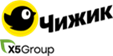 Оператор 1С/специалист по документообороту/бухгалтер первичной документации2/2:2 день с 09:00 до 21:00/2 выходных/2 ночь с 21:00 до 09:00- ДМС после испытательного срока-корпоративный транспорт (от Авангарда по второй продольной через 2й км, Парк Хаус-РЦ и от Грамши по второй продольной до Менделеева-РЦ)-бесплатное питание-выдача спецодежды2/2:2 день с 09:00 до 21:00/2 выходных/2 ночь с 21:00 до 09:00- ДМС после испытательного срока-корпоративный транспорт (от Авангарда по второй продольной через 2й км, Парк Хаус-РЦ и от Грамши по второй продольной до Менделеева-РЦ)-бесплатное питание-возможность подработококлад 45 000 руб. + 10% премия + доплата за работу в ночное времядо 46 000 руб. до вычета налогов-проводить просчеты фактических остатков товаров на распределительном центре (РЦ) с ТСД;-осуществлять контроль за сроками годности товаров, находящихся на складе;-измерение и поддержание корректных данных по весогабаритным характеристикам товара в учетных системах РЦ (измерение и внесение данных по ВГС- вес, высота, ширина, длина, объем товара);-осуществлять контроль за размещением товара на РЦ по топологии, с соблюдением температурных режимов хранения;Обеспечивать соблюдение действующих процессов, принятых в Компании (приемка, размещение, комплектация, отгрузки товаров на РЦ);-осуществлять ведение и предоставление сопутствующей отчетности РЦ (данные по остаткам товара на РЦ, скомплектованным заказам, заполняемости РЦ).-проверка документов поставщика;-формирование/ корректировка/подтверждение приходных документов в системе документооборота склада;-при выявлении расхождений формирование ТОРГ-2, ТОРГ-3;-создание АПС на прием оборотной тары;-подготовка документов для отъезда ТС поставщика;-оформление документов на возврат тары и товаров поставщику;-выявление ошибок приемщика;-формирование товарно-сопроводительных документов на отгрузку ТМЦ;-внесение данных об оборотной таре;-печать документов на отгрузку- Возраст от 18 лет- Образование не ниже средне-специального;-навыки владения ПК и прикладными офисными программами (уверенный пользователь Excel);- коммуникабельность, ответственность, исполнительность, хорошая обучаемость;готовность работы в различных температурных режимах РЦ (+18 оС; +2+4 оС; -18 оС)- Возраст от 18 лет- Образование не ниже средне-специального;-навыки владения ПК и прикладными офисными программами (уверенный пользователь Excel);- коммуникабельность, ответственность, исполнительность, хорошая обучаемость;- опыт работы с первичной бухгалтерской документациейг. Волгоград,ул. Менделеева, 165с1менеджер по персоналуЕкатерина89608893308ekaterina.burba@x5.ru(удобное время для звонка – будни до 17 час.)г. Волгоград,ул. Менделеева, 165с1менеджер по персоналуЕкатерина89608893308ekaterina.burba@x5.ru(удобное время для звонка – будни до 17 час.)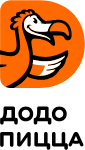 ПиццамейкерКассирТестомейкергибкий график от 6 часов в деньповышенная ставка в праздничные дни;- доплата за стаж;- премия лучшему сотруднику по итогам месяца;- премия Приведи друга до 10000₽;- ежемесячная доплата сотрудникам с детьми от 3000₽;- отсутствие штрафов за ошибки;- 100% оплата мед.книжки;- официальное оформление;- бесплатные обеды, униформа;- ежедневная скидка на всё меню 15%;от 41 000₽ в месяц до вычета налоговот 41 000₽ в месяц до вычета налоговот 41 000₽ в месяц до вычета налогов- готовить любимые пиццы, закуски и десерты гостей;- заготавливать ингредиенты для пицц;- поддерживать порядок на кухне;- принимать продукты от поставщиков.-принимать и выдавать заказы-вести денежный оборот-готовить напитки-поддерживать чистоту - готовить тесто по нашему рецепту;- поддерживать порядок на рабочем месте;- принимать продукты от поставщиков.- Возраст от 18 лет- наличие медицинской книжки- Возраст от 18 лет- наличие медицинской книжкиг. Волгоград- Аллея Героев 5- Ленина 111Г- Кирова 149В-Героев Сталинграда 56Б- Жукова 115А-Николая Отрады 20Ведущий HR- менеджер Лейман Алеся hr.vlg1.dodo@gmail.com, 89275263836г. Волгоград- Аллея Героев 5- Ленина 111Г- Кирова 149В-Героев Сталинграда 56Б- Жукова 115А-Николая Отрады 20Ведущий HR- менеджер Лейман Алеся hr.vlg1.dodo@gmail.com, 89275263836